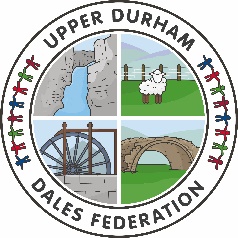 POST OF TEACHING ASSISTANT GRADE 7 HLTA PermanentPERSON SPECIFICATION AND CRITERIA FOR SELECTIONCATEGORYESSENTIALDESIRABLEHOW CRITERIA IS ASSESSEDApplicationCompleted application form Well-structured supporting statement indicating suitability for the post. This should include practical examples of successes within a school context (No longer than two sides of A4 please)Fully supported in referenceApplication Form Longlisting ReferenceReferenceEDUCATION/ QUALIFICATIONS5 GCSEs including Maths and English, grades A-C or equivalentNVQ level 3HLTA status or equivalent.A valid first aid certificateApplication FormCertificatesEXPERIENCEDemonstrate high standards of classroom practiceExperience of planning and assessing programmes of learning for individuals, groups and whole classesEvidence of consistently good teaching to classes, groups and individualsExperience of working in EYFS, Key Stage 1 & Key Stage 2Experience of working with children with a range of needsEvidence of planning and evaluating learning activities and assessing/tracking pupil progressExperience of working in a mixed EYFS/KS1 classApplication FormReferencesInterviewSKILLS / KNOWLEDGEExperience in curriculum planning, delivery and assessmentAbility to teach classes across the primary age rangeAbility to establish professional relationships and take an active role within a teamAbility to communicate effectively in a variety of situationsGood ICT skills for both organisation and teaching Ability to use initiative and resolve problems as they ariseA willingness to work co-operatively with a wide range of professionalsAble to facilitate a productive, calm working environment. Excellent behaviour management strategies. Application FormReferencesInterviewPERSONAL QUALITIESEnthusiasm and flexibility Willingness to work collaboratively with colleagues in school and across the Federation Sensitivity whilst working with others Evidence to show that children, parents and the community are valued and respected Positive attitude towards change Enthusiasm for learning outdoors Willingness and ability to travel between schools Willingness to play an active part in extra-curricular activities including educational visits and after school clubs.ReferencesInterview